MAANDAG 08/07BevatKan sporen bevatten van:Wortelsoep

Kaasburger
Zomergroenten
Aardappelen

Fruit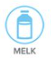 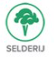 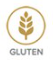 DINSDAG 09/07Preisoep

Vol au vent
Champignons
Veldsla
Puree

Rijstdessert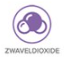 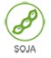 WOENSDAG 10/07BBQ metRibbetjes, worst en kippenbout
Groenten en sausjesAardappel in de pel

Dessert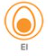 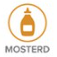 DONDERDAG 11/07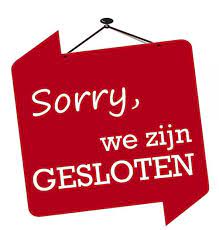 VRIJDAG 12/07Kippesoep

Visfilet
Hollandaisesaus
Broccolipuree

Fruityoghurt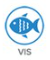 